Circular nº   18/2017 -  CRH 		Osasco, 13 de janeiro de 2017.Senhores(as) Diretores(as)Senhores(as) Gerentes de Organização EscolarAssunto: Comunicado CGRH-2, de 12/01/2017.O Centro de Recursos Humanos da Diretoria de Ensino Região Osasco encaminha na íntegra a publicação do DOE de 13/01/2017, referente a Portaria  CGRH-2, de 12/01/2017, Cronograma – Divulgação da Classificação de Inscritos – Atribuição de Classes e Aulas de 2017.  O CRH/OSC está á disposição para quaisquer dúvidas que surgiremAtenciosamente, __________________                                                                                                            Lucilene da SilveiraDiretor I NAP/OSCDe acordo:__________________________ Irene Machado PantelidakisDirigente Regional de Ensino                     Rua Geraldo Moran, 271 – Jardim Umuarama – Osasco – SP – CEP 06030-060        Telefone: (11) 2284-8101         email: deosc@educacao.sp.gov.br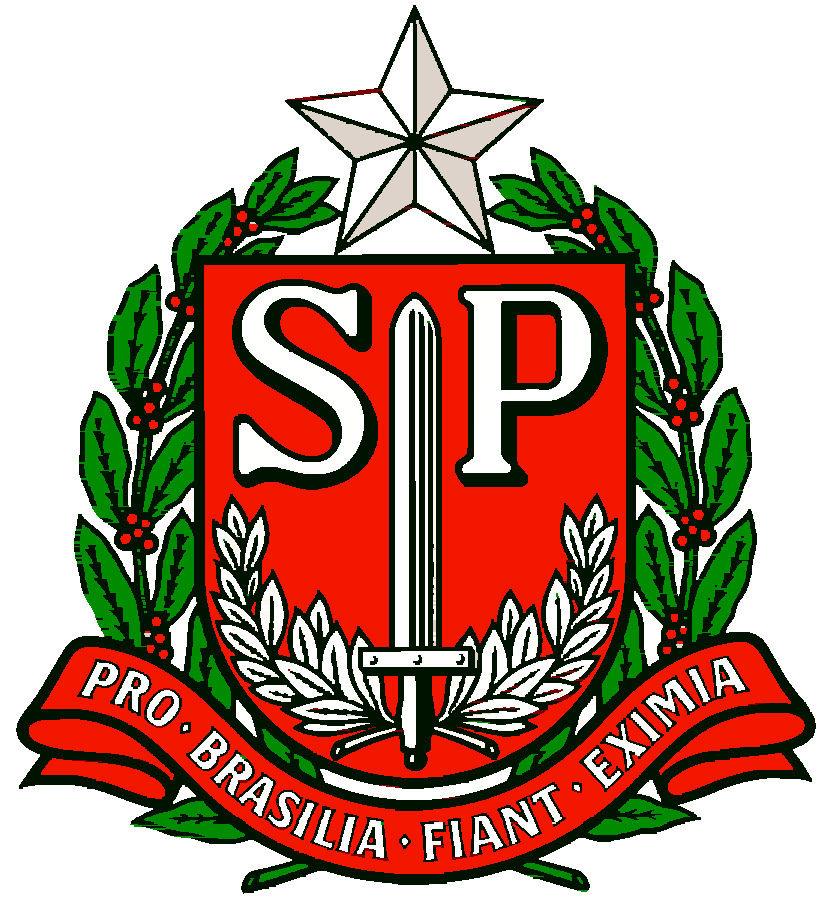 GOVERNO DO ESTADO DE SÃO PAULOSECRETARIA DE ESTADO DA EDUCAÇÃODIRETORIA DE ENSINO REGIÃO OSASCOCENTRO DE RECURSOS HUMANOSA Coordenadora de Gestão de Recursos Humanos, Altera a Portaria CGRH-6, de 24, publicada no D.O. de 25-10-2016, que estabelece cronograma para a divulgação da classificação dos inscritos no processo inicial de atribuição de classes e aulas de 2017A Coordenadora da Coordenadoria de Gestão de Recursos Humanos, considerando a necessidade de estabelecer novas datas e prazos para a divulgação da classificação dos inscritos, no referido processo, expede a presente Portaria:Artigo 1º - Passam a vigorar com a seguinte redação osdispositivos abaixo: Do inciso I do Artigo 1º:...d) 13-01-2017 - divulgação da Classificação Intermediária, a partir das 9 horas;e) 13-01-2017 - divulgação da Classificação - Artigo 22, a partir das 9 horas;f) 13 a 16-01-2017 - prazo para interposição de recursos no endereço eletrônico, http://portalnet.educacao.sp.gov.br, até às 18 horas;g) 13 a 18-01-2017 - deferimento/indeferimento dos recursos no endereço acima pela DE, até às 18 horas;h) 19-01-2017 - divulgação da Classificação Final pós recursos, a partir das 14 horas.Do inciso II do Artigo 1º:...d) 13-01-2017 - divulgação da Classificação Intermediária, a partir das 9 horas;e) 13 a 16-01-2017 - prazo para interposição de recursosno endereço eletrônico http://portalnet.educacao.sp.gov.br, até às 18 horas;f) 13 a 18-01-2017 - deferimento/indeferimento dos recursos no endereço acima pela DE, até às 18 horas;g) 19-01-2017 - divulgação da Classificação Final pós recursos, a partir das 14 horas.Do inciso III do Artigo 1º:...d) 13-01-2017 - divulgação da classificação intermediária, a partir das 9 horas.e) 13 a 16-01-2017 - prazo para interposição de recursos no endereço eletrônico http://portalnet.educacao.sp.gov.br, até às 18 horas;f) 13 a 18-01-2017 - deferimento/indeferimento dos recursos no endereço acima pela DE, até às 18 horas;g) 19-01-2017 - divulgação da Classificação Final pós recursos, a partir das 14 horas.Artigo 2º - Esta Portaria entra em vigor na data de sua publicação.